Aldbourne Preschool 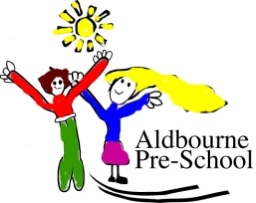 Back Lane, Aldbourne, Marlborough, Wiltshire SN8 2BP Telephone: 01672 540434 
Email: aldournepreschool@gmail.com
Web: www.aldbournepreschool.com Policy: Record Keeping This policy has been drawn up by the staff of the Preschool, in consultation with the Owners and parents. The following records are kept and maintained at the Pre-School, as required by Ofsted and the Children’s Act regulations:Parent and child personal detailsChildren’s assessment recordsStaff QualificationsStaff, volunteers and committee member personal detailsFire DrillsAccident Record BookChildren’s dietary requirementsDaily attendance registerRisk AssessmentsThese items are kept in a lockable office and are strictly confidential.  They are only available to those who have a right or professional need to see the information.The Accident book, Fire Drill Book and daily attendance register will be kept for 2 years from the date of the last entry.There is currently no common agreement about the length of time other records should be kept, but recent European Court of Human Rights judgements suggest that it might be as long as 21 years and 3 months.  As a minimum, records will be kept until after the next Ofsted inspection.Issue Date Review Date 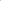 Document Owner(s) Approved 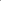 June 2018 June 2019 Cleo JerramJulie Kent 